Bankacılık ve Sigortacılık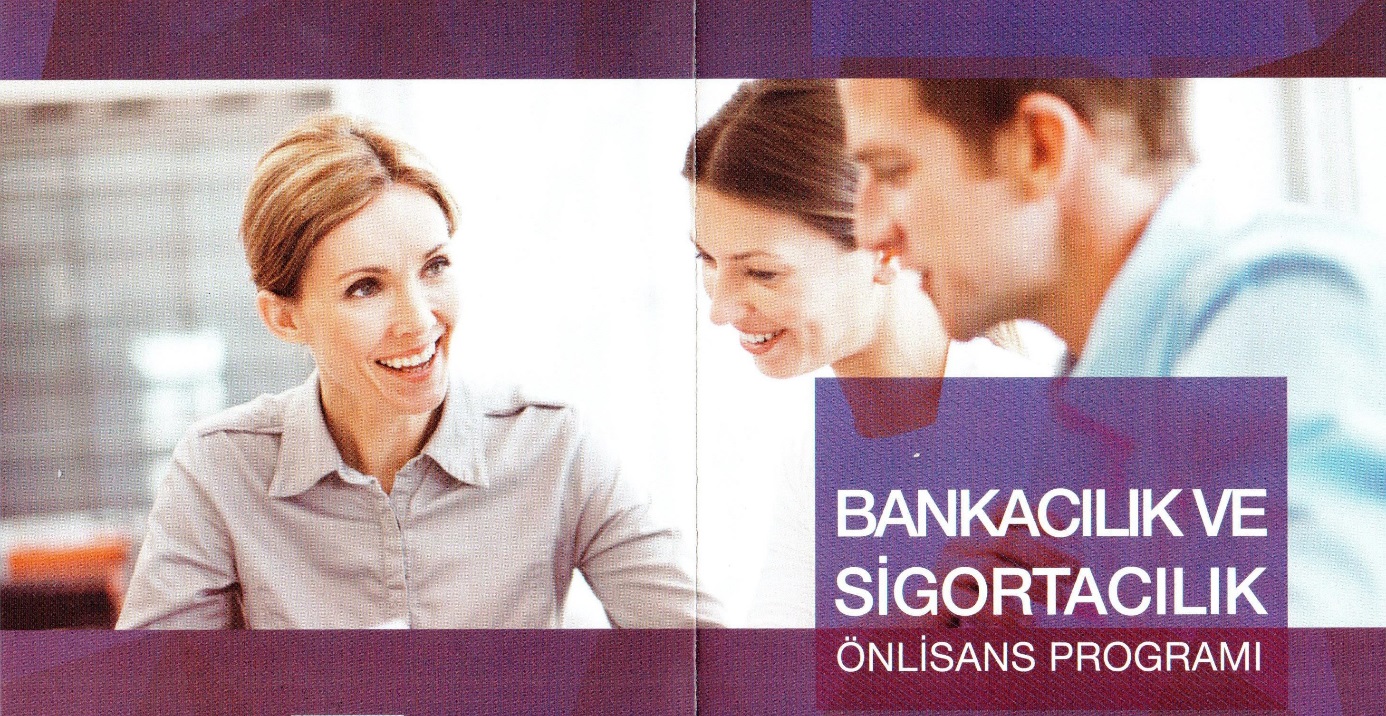 Programın AmaçlarıBankacılık ve Sigortacılık Önlisans Programı, bankacılık ve sigortacılık sektörlerinde çalışanların bilgi düzeyini artırmayı, güncelleştirmeyi; bu sektörlerde çalışmayı düşünenleri mesleğe hazırlamayı ve bu sektörlerde çalışmayı düşünmemekle birlikte çeşitli kurum ve kuruluşlarda çalışan, bankalarla ve sigorta şirketleriyle yoğun ilişkileri olanların bu konularda bilgi sahibi olmalarını amaçlamaktadır.Programa Kimler Kayıt Yaptırabilir?Bankacılık ve Sigortacılık Önlisans Programına kayıt olmanın pek çok yolu bulunmaktadır. Bu programa kayıt olabilmek için kayıt türleri ve koşullarını anlatan Nasıl Öğrenci Olabilirim? sayfasını inceleyebilirsiniz.Herhangi bir yükseköğrenim kurumunda öğrenci veya mezun kişiler ikinci üniversite kapsamında kayıt yaptırabilirler.İş OlanaklarıBankacılık ve Sigortacılık Önlisans Programı mezunları, kamu ve özel sektöre ait bankalarda, finans kuruluşlarında, muhasebe şirketlerinde, değişik sektörlerin muhasebe servislerinde, bilgi işlem merkezlerinde kariyerlerini sürdürebilirler. Sigortacı olarak çalışmak isteyen mezunlar ise sigortacılık hizmetlerinin sunulduğu kamu ve özel sektöre ait, kurum ve kuruluşlarda çalışabilecekleri gibi kendi işlerini de kurabilirler.Detay:  https://www.anadolu.edu.tr/acikogretim/turkiye-programlari/acikogretim-fakultesi-onlisans-programlari-2-yillik/bankacilik-ve-sigortacilik-onlisans-programi